ADRIENNE WING: Profile for ChambersAdrienne has been practising law since 1994, and joined the independent bar as a Barrister in 2009, on joining Southern Cross Chambers.Adrienne has experience acting for a wide range of clients in the private and public sectors, both for corporates and individuals. She has practised in both New Zealand and Australia, working for law firms Simpson Grierson (Auckland) and Gilbert & Tobin (Sydney); and as in house counsel for TelstraClear and Senior Legal Counsel for the Commerce Commission.She is experienced in both prosecution work (as Senior Legal Counsel at the Commerce Commission) and defence work (as a criminal barrister).Adrienne also has experience in the public sector in the area of social policy and advice, restructuring and privatisation issues, and government administration.Area of practice and expertiseCivil litigationContract disputesCompetition law, trade practices and regulatoryConsumer lawCriminal (including traffic and limited licences)Employment law (including personal grievances, restraint of trade)Public law (including judicial review and administrative law, government administration, official information and privacy law)Privacy and confidentiality issuesAlternative dispute resolution (mediation and arbitration)Elder law (including residential home/retirement village issues)Health & safety and health advocacyMental HealthHomeless and Vulnerable Persons with criminal & mental health issuesQualificationsBA Hons, LLB:BA Hons – Victoria University of WellingtonLLB –  University of AucklandAdmitted as barrister and solicitor to High Court of New Zealand in 1994Admitted as barrister and solicitor to Supreme Court of New South Wales in 2001Completed LEADR training course in 1999Academic Awards & PrizesSenior Law Prize - University of AucklandSarah Ann Rhodes Scholarship - Victoria University of WellingtonMembership New Zealand Law SocietyNew Zealand Bar AssociationNew Zealand Criminal Bar AssociationAuckland District Law SocietyMental Health Committee of the Auckland District Law Society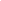 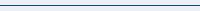 Address:Southern Cross Chambers
Southern Cross Building
Corner Victoria & High Streets
Auckland CBD Post:PO Box 5444
Wellesley Street
Auckland 1141 